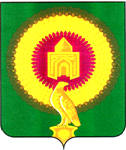 КОНТРОЛЬНО-СЧЁТНАЯ ПАЛАТАВАРНЕНСКОГО МУНИЦИПАЛЬНОГО РАЙОНАЧЕЛЯБИНСКОЙ ОБЛАСТИ__________________________________________________________________________________________          457200, Челябинская область, Варненский район, с. Варна, ул. Советская,135/1, каб.13,ИНН 7443007336, ОГРН 1077443000678, тел.  3-05-03, Е-mail: revotdelvarna@mail.ruПРИКАЗ от 16.09.2022 г.                    		№    11Об утверждении антикоррупционной политики Контрольно-счётной палаты Варненского муниципального района               В соответствии с Федеральным законом от 25.12.2008г. № 273-ФЗ «О противодействии коррупции»1.Утвердить прилагаемую антикоррупционную политику Контрольно-счётной палаты Варненского  муниципального района.2.Контроль за исполнением настоящего распоряжения оставляю за собой.     	Председатель Контрольно-счетной палаты                                            С.Г. Колычева	Варненского муниципального района	Утверждена  приказом Контрольно-счётной палатыВарненского муниципального района от 16.09.2022года  №11Антикоррупционная политика1. Общие положения1.1. Антикоррупционная политика Контрольно-счётной палаты Варненского муниципального района Челябинской области (далее – Антикоррупционная политика, Контрольно-счётная палата) является внутренним документом  Контрольно-счётной палаты и представляет собой комплекс взаимосвязанных принципов, процедур и конкретных мероприятий, направленных на профилактику и пресечение коррупционных правонарушений.1.2. Антикоррупционная политика разработана в соответствии с Федеральном законом от 25.12.2008 № 273-ФЗ «О противодействии коррупции», с учетом методических рекомендаций по разработке и принятию организациями мер по предупреждению и противодействию коррупции, утвержденных Министерством труда и социальной защиты Российской Федерации от 08.11.2013 года определяет:- цели и задачи антикоррупционной политики Контрольно-счётной палаты;-термины и понятия, используемые в антикоррупционной политике;-основные принципы противодействия коррупции;-обязанности лиц, замещающих муниципальные должности и муниципальных служащих в Контрольно-счётной палате (далее-должностные лица, работники), связанные с предупреждением и противодействием коррупции;- ответственность должностных лиц и работников Контрольно-счётной палаты за несоблюдение антикоррупционной политики Контрольно-счётной палаты. 2. Цели и задачи антикоррупционной политики2.1. Антикоррупционная политика Контрольно-счётной палаты разработана в целях:-обеспечения соблюдения законодательства Российской Федерации и Челябинской области в сфере противодействия коррупции;-минимизации/исключения рисков коррупционного поведения должностных лиц/работников Контрольно-счётной палаты;-формирование у должностных лиц/работников Контрольно-счётной палаты нетерпимости к коррупционному поведению;-формирование единого подхода к организации работы по предупреждению коррупции в Контрольно-счётной палате.2.2. Задачами антикоррупционной политики Контрольно-счётной палаты являются:-информирование должностных лиц / работников Контрольно-счётной палаты о требованиях законодательства Российской Федерации в области противодействия коррупции и ответственности за коррупционные правонарушения;-определение основных принципов работы по предупреждению коррупции в Контрольно-счётной палате;-разработка и реализация мер, направленных на профилактику и противодействие коррупции в Контрольно-счётной палате;-определение и закрепление обязанностей работников Контрольно-счётной палаты, связанных с предупреждением и противодействием коррупции;-определение должностных лиц Контрольно-счётной палаты, ответственных за реализацию антикоррупционной политики;-закрепление ответственности сотрудников Контрольно-счётной палаты за несоблюдение требований антикоррупционной политики.3.Термины и понятия.Коррупция - злоупотребление служебным положением, дача взятки, получение взятки, злоупотребление полномочиями, коммерческий подкуп либо иное незаконное использование физическим лицом своего должностного положения вопреки законным интересам общества и государства в целях получения выгоды в виде денег, ценностей, иного имущества или услуг имущественного характера, иных имущественных прав для себя или для третьих лиц либо незаконное предоставление такой выгоды указанному лицу другими физическими лицами. Коррупцией также является совершение перечисленных деяний от имени или в интересах юридического лица.Противодействие коррупции - деятельность федеральных органов государственной власти, органов государственной власти субъектов Российской Федерации, органов местного самоуправления, институтов гражданского общества, организаций и физических лиц в пределах их полномочий:а) по предупреждению коррупции, в том числе по выявлению и последующему устранению причин коррупции (профилактика коррупции);б) по выявлению, предупреждению, пресечению, раскрытию и расследованию коррупционных правонарушений (борьба с коррупцией);в) по минимизации и (или) ликвидации последствий коррупционных правонарушений.Предупреждение коррупции - деятельность организации, направленная на введение элементов корпоративной культуры, организационной структуры, правил и процедур, регламентированных внутренними нормативными документами, обеспечивающих недопущение коррупционных правонарушений.Организация - юридическое лицо независимо от формы собственности, организационно-правовой формы и отраслевой принадлежности.Контрагент - любое российское или иностранное юридическое или физическое лицо, с которым организация вступает в договорные отношения, за исключением трудовых отношений.Взятка - получение должностным лицом, иностранным должностным лицом либо должностным лицом публичной международной организации лично или через посредника денег, ценных бумаг, иного имущества либо в виде незаконных оказания ему услуг имущественного характера, предоставления иных имущественных прав за совершение действий (бездействие) в пользу взяткодателя или представляемых им лиц, если такие действия (бездействие) входят в служебные полномочия должностного лица либо если оно в силу должностного положения может способствовать таким действиям (бездействию), а равно за общее покровительство или попустительство по службе.Коммерческий подкуп - незаконная передача лицу, выполняющему управленческие функции в коммерческой или иной организации, денег, ценных бумаг, иного имущества, оказание ему услуг имущественного характера, предоставление иных имущественных прав за совершение действий (бездействие) в интересах дающего в связи с занимаемым этим лицом служебным положением.Конфликт интересов - ситуация, при которой личная заинтересованность (прямая или косвенная) лица, замещающего должность, замещение которой предусматривает обязанность принимать меры по предотвращению и урегулированию конфликта интересов, влияет или может повлиять на надлежащее, объективное и беспристрастное исполнение им должностных (служебных) обязанностей (осуществление полномочий).Личная заинтересованность - возможность получения доходов в виде денег, иного имущества, в том числе имущественных прав, услуг имущественного характера, результатов выполненных работ или каких-либо выгод (преимуществ) работником, и (или) состоящими с ним в близком родстве или свойстве лицами (родителями, супругами, детьми, братьями, сестрами, а также братьями, сестрами, родителями, детьми супругов и супругами детей), гражданами или организациями, с которыми работник и (или) лица, состоящие с ним в близком родстве или свойстве, связаны имущественными, корпоративными или иными близкими отношениями.Злоупотребление полномочиями – использование должностным лицом/работником своих служебных полномочий вопреки законным интересам Контрольно-счётной палаты, из корыстной или иной личной заинтересованности.4. Основные принципы Антикоррупционной политики.4.1. Антикоррупционная политика Контрольно-счётной палаты основывается на следующих основных принципах:1) Принцип соответствия Контрольно-счётной палаты действующему законодательству и общепринятым нормам.Соответствие реализуемых антикоррупционных мероприятий Конституции Российской Федерации, законодательству Российской Федерации и иным нормативным правовым актам, применимым к Контрольно-счётной палате.2)Принцип личного примера руководства. Ключевая роль руководства Контрольно-счётной палаты в формировании культуры нетерпимости к коррупции и в создании внутриорганизационной системы предупреждения и противодействия коррупции.3) Принцип вовлеченности работников.Информированность работников Контрольно-счётной палаты о положениях антикоррупционного законодательства и их активное участие в формировании и реализации антикоррупционных стандартов и процедур.4) Принцип соразмерности антикоррупционных процедур риску коррупции.Разработка и выполнение комплекса мероприятий, позволяющих снизить вероятность вовлечения Контрольно-счётной палаты, ее руководителя и работников в коррупционную деятельность осуществляется с учетом существующих в деятельности Контрольно-счётной палаты коррупционных рисков.5) Принцип эффективности антикоррупционных процедур.Применение в Контрольно-счётной палате таких  антикоррупционных мероприятий, которые имеют низкую стоимость, обеспечивают простоту реализации и приносят значимый результат.6) Принцип ответственности и неотвратимости наказания.Неотвратимость наказания для работников Контрольно-счётной палаты вне зависимости от занимаемой должности, стажа работы и иных условий в случае совершения ими коррупционных правонарушений в связи с исполнением трудовых обязанностей, а также персональная ответственность руководства Контрольно-счётной палаты за реализацию антикоррупционной политики Контрольно-счётной палаты.7) Принцип открытости деятельности.Информирование контрагентов, партнеров и общественности о принятых Контрольно-счётной палатой антикоррупционных стандартах ведения деятельности.8) Принцип постоянного контроля и регулярного мониторинга.Регулярное осуществление мониторинга эффективности внедренных антикоррупционных стандартов и процедур, а также контроля за их исполнением.9)Принцип неприятия коррупции.Контрольно-счётная палата придерживается принципа непринятия коррупции во всех ее формах и проявлениях.Указанный принцип означает полный запрет на совершение должностными лицами/работниками Контрольно-счётной палаты, а также  контрагентами Контрольно-счётной палаты непосредственно либо через третьих лиц коррупционной деятельности, включая посредничество в ее осуществлении.10) Принцип непрерывного информирования и обучения.Контрольно-счётная палата придерживается принципа непрерывного информирования и обучения работников Контрольно-счётной палаты в сфере противодействия коррупции.Должностные лица и работники Контрольно-счётной палаты информируются в установленном Контрольно-счетной палатой порядке о необходимости соблюдения положений законодательства Российской Федерации в области противодействия коррупции и антикоррупционной политики Контрольно-счётной палаты.Работники Контрольно-счётной палаты регулярно проходят обучение в области противодействия коррупции.11)Принцип вовлеченности работников.Информирование должностных лиц/работников Контрольно-счётной палаты о положениях законодательства о противодействии коррупции и их активное формирование и реализации антикоррупционных стандартов и процедур.5. Круг лиц, попадающих под действие антикоррупционной политики.5.1. Основным кругом лиц, попадающих под действие антикоррупционной политики, являются должностные лица/работники Контрольно-счётной палаты, находящиеся с ней в трудовых отношениях, вне зависимости от занимаемой должности и выполняемых функций. 6. Обязанности должностных лиц/работников.6.1. Должностные лица/работники Контрольно-счётной палаты обязаны в рамках своих полномочий обеспечивать эффективность применяемых мер по противодействию коррупции.6.2. Должностные лица и работники Контрольно-счётной палаты обязаны в связи с исполнением ими должностных обязанностей, в соответствии с трудовым/служебным контрактом должны: -руководствоваться требованиями настоящего Положения и неукоснительно соблюдать принципы антикоррупционной политики;-избегать совершения и участия в совершении коррупционных правонарушений, в том числе в интересах или от имени Контрольно-счётной палаты;-исключать поведение, которое может быть истолковано окружающими как готовность совершить или участвовать в совершении коррупционного правонарушения, в том числе в интересах или от имени Контрольно-счётной палаты.6.3. Работники Контрольно-счётной палаты в связи с исполнением ими должностных обязанностей, в соответствии со служебным контрактом должны:- незамедлительно информировать председателя Контрольно-счётной палаты о случаях склонения к совершению коррупционных правонарушений; - незамедлительно информировать председателя Контрольно-счётной палаты о ставших известными им случаях  совершения коррупционных правонарушений; -уведомлять председателя Контрольно-счётной палаты о возникшем конфликте интересов либо о возможности его возникновения.7. Антикоррупционное просвещение работников.7.1. Антикоррупционное просвещение работников Контрольно-счётной палаты осуществляется в целях формирования антикоррупционного мировоззрения, нетерпимости к коррупционному поведению, повышения уровня правосознания и правовой культуры работников Контрольно-счётной палаты на плановой основе посредством антикоррупционного образования и антикоррупционного консультирования.7.2. Антикоррупционное консультирование работников Контрольно-счётной палаты осуществляется в индивидуальном порядке.8. Сотрудничество с правоохранительными органами в сфере противодействия коррупции.8.1. Контрольно-счётная палата осуществляет взаимодействие с правоохранительными органами в форме оказания содействия уполномоченным представителям правоохранительных органов при проведении ими контрольно-надзорных мероприятий в Контрольно-счётной палате по вопросам предупреждения и противодействия коррупции и мероприятий по пресечению или расследованию коррупционных правонарушений, включая оперативно-розыскные мероприятия, и принимает на себя обязательство сообщать в правоохранительные органы обо всех случаях выявления коррупционных правонарушений.8.2. Контрольно-счётная палата принимает на себя обязательство воздерживаться от каких-либо санкций в отношении работников, сообщивших в правоохранительные органы о ставшей им известной в ходе выполнения должностных обязанностей информации о подготовке к совершению или совершении коррупционного правонарушения.8.3. Контрольно-счётная палата обеспечивает конфиденциальность факта обращения работников о коррупционном правонарушении.8.4. Должностные лица и работники Контрольно-счётной палаты оказывают поддержку правоохранительным органам в выявлении и расследовании фактов коррупции, предпринимают необходимые меры по сохранению и передаче в правоохранительные органы документов и информации, содержащих данные о коррупционных правонарушениях.9. Ответственность за несоблюдение требований настоящего Положения и нарушение антикоррупционного законодательства.9.1. Должностные лица и работники Контрольно-счётной палаты должны руководствоваться настоящей антикоррупционной политикой и неукоснительно соблюдать закрепленные в ней принципы и требования.9.2. Председатель Контрольно-счётной палаты является ответственным за обеспечение контроля в части соблюдения требований настоящей антикоррупционной политики лицам, замещающим должности муниципальной службы в Контрольно-счётной палате.9.3. Лица, виновные в нарушении требований антикоррупционного законодательства, несут ответственность в порядке и по основаниям, предусмотренным законодательством Российской Федерации.